October 19thth – 21st, 2018 Sheraton Bucks County Hotel, Langhorne, PAMember/Family Last Name: __________________________ First Name (Adult)___________________________                                                                               Address:___________________________________________________City: _______________________________             State:_______________________ Zip:___________________________		Phone Number: _________________________________________EMAIL: ________________________________________________Family Member/Caregiver Last Name______________________First Name_______________________Age____                 Family Member/Caregiver Last Name______________________First Name_______________________Age____                                    Family Member/Caregiver Last Name______________________First Name_______________________Age____                      Family Member/Caregiver Last Name______________________First Name_______________________Age____                                 Extended Family & Friends Names: (This information is required for mandatory name badges)Last Name__________________________            First Name ___________________________   Age____  Last Name__________________________            First Name___________________________    Age____Last Name__________________________            First Name___________________________    Age____ Last Name__________________________            First Name___________________________    Age____Chapter Name and District#________________________________________________________Is this your first LPA conference?___________________________________________________                                                       Any special needs? ________________________________________________________________________Registration Fees:  (All fees must be returned with registration form.  PLEASE register early.)Anyone not active with LPA MUST contact them via info@lpaonline.org  or call 1-888-572-2001 to join or reactivate their membership. The National Little People of America web site is: www.lpaonline.org  Early Registration BEFORE September 18th	 	Single                            	   $25.00		     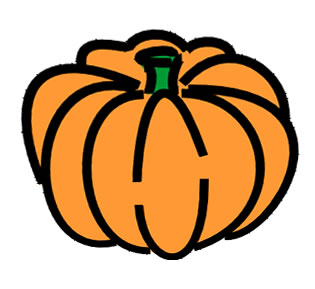 Family (Immediate) & Caregivers  $40.00		        Each Extended Family Member or Friend (2yrs and above) -       $20.00      # of People x $20Late Registration BEFORE October 12th Single      		   $35.00		          Family (Immediate) & Caregivers  $50.00	        Each Extended Family Member or Friend (2yrs+) -          $20.00             # of People x 20 :         **Note**: On-Site registration will be charged the Late Registration fee plus an additional $50 fee. 				  Registration Fee Total: $                          Friday Evening: Pre-Teen &Teen Pool and Pizza Party 6:30 to 8:00pm – 11 years or older to attendPizza Dinner & Pool Time Fun!$10 per pre-teen/teen (includes hotel, pizza and beverages) :              	    # Teens:______Friday Evening: Welcome Reception 7:00pm – 8:00pmAdult Ticket: $20Child Ticket (10 & Under): $10Newcomers are our guests!                # Adults:________                #Children:________                     #Newcomers:________Friday Evening Ice Cream Social 8:00-9:00pm $5 per attendee                                                            #Attendees:_______Registration Required for Kids Room: Saturday, October 20th  8:00am-12:00pm Kids Room- ages 1-10 years old	$5.00	      # Children________               Saturday: Pre-Teen & Teen Bowling Outing at Bowlero Feasterville $20 per attendee (11-18 years old) Transportation not included.Includes bowling, lunch and $5 arcade card.                                         # Attendees: __________Young Adult Lunch Meet-Up  1:00-3:00pmLunch at Margaritas Mexican Restaurant (Across the street from the Sheraton) Pay on your own (18-22 years old).  Need a headcount	Adult (21+ only) Wine Tasting at Rose Bank Winery $15 per person. Transportation not included. Includes six wines to taste and four light bites to go along with it.          # Attendees:_________Saturday Evening: Taste of Philadelphia Banquet & Casino Night  7:00 pm to 9:00 pm Adult Dinner: $25.00 per person 	             Count:________	      	Child’s Dinner (10 and under) $15.00 per child       Count:_________ 	       	TOTAL MEMBERS ATTENDING DINNER                                          		     Sunday Game Day Breakfast Buffet 8:00-10:00 amAdult Breakfast: $15.00 per person 	             Count:___________	     	Child’s Breakfast (10 and under) $10.00 per child   Count: ___________ 	                                                                       	                                         Subtotal          	     $	         			         Add Page 1 & 2 for Total Due: 	$NO CASH PLEASE!  (KEEP A COPY FOR YOUR RECORDS)Make CHECK OR MONEY ORDER payable to: “LPA Liberty Chapter”Please mail your registration form and check only if you can’t go online to:Amanda Hernandez815 Red Coat Road Collegeville, PA 19426lpalibertychapter@gmail.com        Date Received:                                          Check #                                        Amount Received:                                     Amount Owed / Due: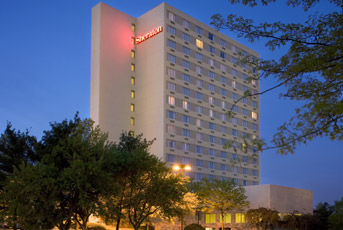 MAKING YOUR HOTEL RESERVATIONSSheraton Bucks County Hotel400 Oxford Valley Road, Langhorne, PA 19047Phone: 1 (215) 547-4100       Fax:  1 (215) 269-3400LPA Room Rate $145.00 plus taxes per night Simply provide the agent our group code “LPA” to get the room rate.You may also book your room online at   https://www.starwoodmeeting.com/events/start.action?id=1805152638&key=CBFD2BYOU MUST BOOK YOUR ROOM BY SEPTEMBER 24th. For assistance or any additional questions, please contact:Danielle Frank at (609) 328-0300 or lpalibertychapter@gmai.com